FAMiLYCONNeCT®	SPRING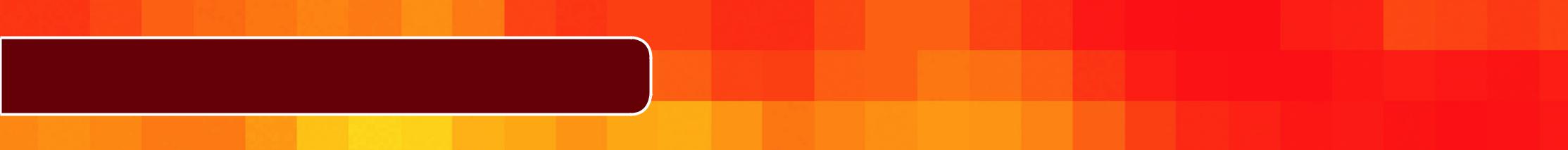 Jesus Comes Back to LifeWeek 8►  Bible PointJesus is alive.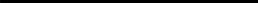 Key Verse“I have been crucified with Christ and I no longer live, but Christ lives in me. The life I live in the body, I live by faith in the Son of God, who loved me and gave himself for me” (Galatians 2:20).We heard today that Jesus was arrested, crucified on a cross, and buried in a tomb. We also learned that when the women went to visit Jesus’ bodythey discovered that Jesus was alive (Matthew 27:27-56; 28:1-10). Strengthen your family’s faith learning and growth at home with this easy idea:ParentsTalk with your family about the time you first realized the real meaning of Easter. Maybe it was when you first came into a relationship with Jesus, or maybe it was during a particularly meaningful Easter service. Then encourage your kids to share about the first time they truly understood what Easter is about. If your children don’t know the real meaning, this could be a great opportunity to share with them. Explain to your children that Jesus died for our sins and rose again so we can have a relationship with him and live forever in heaven.PrayGod, thank you for sending Jesus to die for our sins. And thank you that Jesus overcame death so we can live with you forever. Please help us focus on the real meaning of Easter this week and celebrate that Jesus is alive! In Jesus’ name, amen.Our family thanks God for:Our family talks to God about:Sneak PeekDon’t miss next week when we discover that we have faith in Jesus.Powered by...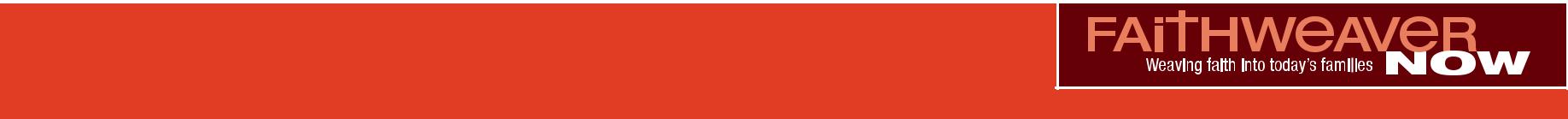 Permission to photocopy this page from FaithWeaver NOW® granted for local®church use. Copyright © Group Publishing, Inc., Loveland, CO 80538. group.com®